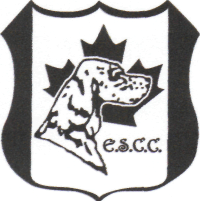 Award Year:  2016CKC Dog Registration Number:______________________________________________Name of Applicant:                   _______________________________________________Address:                                    _______________________________________________City:   ______________  Province/State:  ______________  Postal/Zip Code:__________Phone:  _________________________  Email:___________________________________REGISTERED NAME OF DOG:______________________________________________               (Please print carefully.  This information will be engraved on the award)REGISTERED OWNER(S):        ______________________________________________                                                     (As appears on CKC registration form)AWARDS APPLIED FOR:         ______________________________________________                                                     ______________________________________________                                                     _______________________________________________If applying for an award for more than one dog, please use a separate form for each dog.  Please copy this form.Make sure all information required for the award applied for is listed on a separate sheet (show, date, wins, points, etc.)  Attach this application form to your show information sheet.I have met all the rules of eligibility as outlined by the E.S.C.C.Date of Application:_____________, 2017     Signature of Applicant:______________________Send to:  Kathy Hawker, 120 Windermere Crescent, Edmonton, Alberta T6W 0S3or Maldawn@aol.com or Fax to:  780-433-1184DEADLINE:   Please ensure your application reaches the Tabulator by June 20, 2017